信息公开年度报告实验管理中心（分析测试中心挂靠）根据《高等学校信息公开办法》（教育部令第29号）和《山东理工大学信息公开办法》等相关规定及学校鲁理工大党办函【2020】41号文要求编制本年度报告，本报告中所列数据的统计期限为2019年9月1日至2020年8月31日。全文内容包括概述、信息公开情况、存在的问题和下一步工作安排及其他四个部分。一、概述信息公开是保障师生员工和社会公众的知情权、参与权和监督权的重要工作，实验管理中心坚持“以公开为常态，不公开为例外”的原则，通过召开会议、网上公示或通过微信、QQ工作群等形式，严格按照相关文件要求，加强统筹谋划，加大主动公开力度，无因信息公开工作受到举报、复议、诉讼情况。二、信息公开情况（一）信息公开的内容1.经费公开分别于2020年1月3日与2月26日，通过网络视频会议形式进行了2020年学科专业平台建设项目设备计划的两次论证，完成仪器设备采购计划论证10877万元。2.制度公开进一步完善了学校实验室及中心的管理规章制度。附表1：规章制度汇总表3.实验室安全1）实验室安全常抓不懈附表2：实验室安全相关通知汇总表2）强化安全教育① 完成9446名师生实验室安全准入培训和考试，首次完成实验室准入的集中抽查考试；② 2019年10月31日至2019年11月3日参加南京高校博览会，重点对智慧教室、实验室安全设备及设施、危化品安全管理系统等进行了考察，听取了实验室安全等报告；③ 2019年11月4日参加淄博市公安局举办的危爆物品企业安全管理培训班；④ 2020年6月15日举办了线上线下相结合的实验室安全报告会。3）实验室隐患排查和整改① 2019年9月16日圆满完成了山东省2019年度实验室危险废弃物现场检查；② 2019年9月24日进行了2019年度危险化学品采购和自查工作；③ 2020年7月15日开展了2020年度实验室安全重大隐患排查和自查自纠工作。4）实验室危险物品的管理完成32种1951瓶管制类危化品的采购和9.14吨危废物处置工作。4.实验室建设1）实验室建设项目立项2020 年7月14日中心组织专家对2019年立项项目进行了中期验收和结项验收、对2020年申报的45个项目进行了评审。① 2019年实验室建设项目中3项通过验收、1项延期验收、17项通过中期检查；② 2020年共有34个实验室建设项目获准立项，其中学校资助24项、自筹项目10项。2）实验室优化调整完成6#、7#实验教学综合楼建成后实验室调整搬迁方案。5.合同管理工作完成合同审核登记144个，签订合同141个，履行合同完成17个。6.新型冠状病毒感染的肺炎疫情防控工作1）筹集防疫物资并向学院分发到位，其中酒精500升、84消毒液100升、喷壶50个；2） 2020年5月18日举行实验室新冠肺炎疫情防控应急演练。7.大型仪器设备开放共享1）制定并发布了《山东理工大学大型仪器设备开放共享管理办法》；2）2020年4月开始在全校范围内进行可共享大型仪器设备申报和论证，截至到8月31日，共计324台纳入开放共享范围，设备原值合计1.52亿元；3）2020年7月完成了全部设备的定价和网上信息录入；4）2020年8月，启动了我校首次设备共享考核评价工作。8.测试分析工作完成校内外约12584个样品测试任务，虽然受疫情影响，上半年的工作开展遇到一定困难，但在下半年积极进行弥补，测试工作量基本与往年持平。9.平台建设工作1）完成微纳结构分析平台的9个房间现场施工工作；2）完成2台扫描电镜的安装和调试。10.对外合作与交流1）服务地方企业76家，大型仪器设备共享开放工作处于全省领先地位，获得省科技厅创新券奖励；2）2019年11月12日，与北京军友诚信检测认证公司签署合作共建协议书，成立山东测试中心（材料结构与成分、高温陶瓷材料性能）；3）2020年8月28日，与淄博消防救援支队签署了战略合作协议；4）接待国内外高校、专家和企事业单位参观20余次。（二）信息公开的形式与执行情况1.通过网络进行公开情况中心网站设立专门的信息公开栏目对相关制度、文件、通知等及时更新，并专人管理；通过学校办公系统发布通知13篇；学校新闻网新闻报道8篇。2.通过编印各类出版物、制作宣传板等进行信息公开情况编印了《山东理工大学实验室疫情防控应急演练手册》、《实验室疫情防控及突发新冠肺炎应急处置办法》，发放到学院及相关部门；改进了山东理工大学实验室安全知识宣传板。3.通过召开会议、座谈、电话、接待来访等形式公布信息在中心网站或门牌上公布联系电话，方便校内外人员来访；通过线上线下等形式公布实验室的相关工作等。4.积极运用新媒体进行信息公开通过QQ群、微信群、微信公众号等进行信息公开。其中《山东理工大学实验室》微信公众号关注人数达4386位，推送信息31篇。三、存在的问题和下一步工作安排实验管理中心信息公开方面虽然取得了一定的进展，但还存在一些不足之处，主要表现在：1.有些信息公开不够全面。2.信息更新速度有待提高。针对存在的问题，实验管理中心在依法依规作好信息公开日常工作的同时，以公开促落实，以公开促规范，以公开促服务，以公开促实效，不断提高信息公开力度和质量，全面、及时、准确地公开每项信息，更好地为师生服务。四、其他1.实验管理中心网址链接：http://sygl.sdut.edu.cn/实验管理中心微信公众号：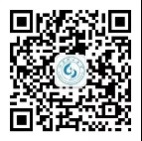 2.分析测试中心网站链接：https://atc.sdut.edu.cn/分析测试中心微信公众号：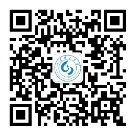 如对本报告有任何疑问，请与实验管理中心办公室联系，联系电话：0533-2783646；电子邮箱：bgs@sdut.edu.cn。                       实验管理中心（分析测试中心挂靠）2020年10月22日　序号文件名称文件号1山东理工大学大型仪器设备开放共享管理办法（试行）鲁理工大政发〔2019〕141号2山东理工大学实验室疫情防控及突发新冠状肺炎应急处置办法─3山东理工大学分析测试中心疫情防控期间工作方案─4大型仪器设备开放共享收费标准─5实验管理中心合同管理实施细则─序号文件名称文件号1关于进行2019级新生实验室安全教育和实验室准入考试的通知实验函〔2019〕16号2关于开展实验室废弃物专项检查的通知实验函〔2019〕17号3关于进行2019年度危险化学品采购和自查工作的通知实验函〔2019〕18号4关于做好寒假期间实验室安全卫生与仪器设备维护维修工作的通知实验函〔2020〕1 号5关于举办实验室新冠肺炎疫情防控应急演练的通知实验函〔2020〕5号6关于做好暑假期间实验室安全等工作的通知实验函〔2020〕6号7关于开展2020年度实验室安全重大隐患排查和自查自纠工作的通知实验函〔2020〕7号